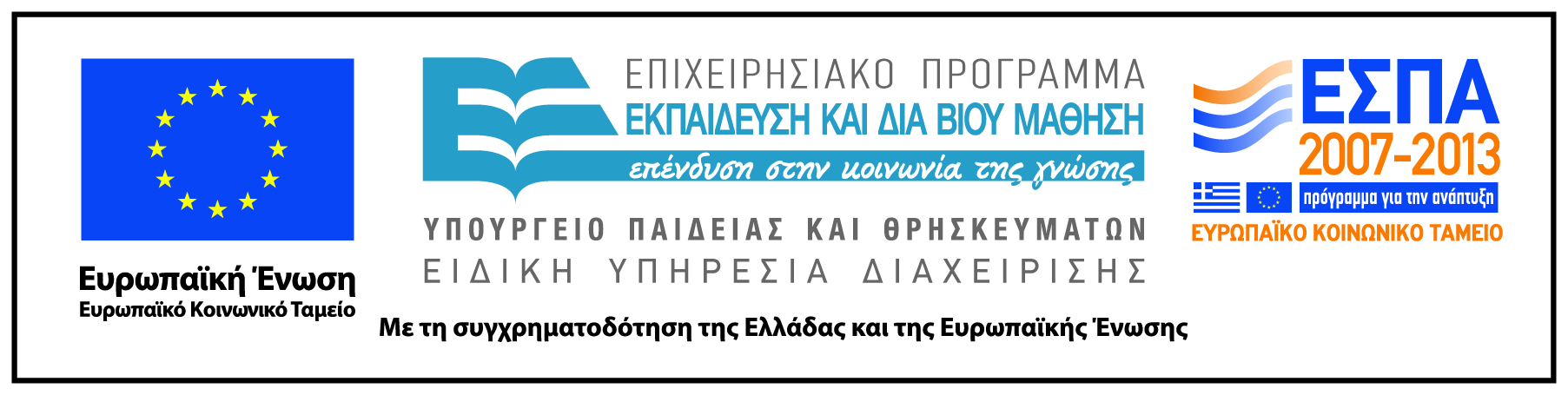 Αθήνα / Athens  15/09/2014						Αρ. Πρωτ. / Ref. Nr: 3555ΠΡΟΣΚΛΗΣΗ ΕΚΔΗΛΩΣΗΣ ΕΝΔΙΑΦΕΡΟΝΤΟΣΕΚΠΑΙΔΕΥΟΜΕΝΩΝ ΣΤΟ ΠΡΟΓΡΑΜΜΑ ΕΞΕΙΔΙΚΕΥΣΗΣ ΑΙΡΕΤΩΝ ΣΤΕΛΕΧΩΝ ΚΑΙ ΕΡΓΑΖΟΜΕΝΩΝ ΤΟΥ ΑΝΑΠΗΡΙΚΟΥ ΚΙΝΗΜΑΤΟΣ ΣΤΟ ΣΧΕΔΙΑΣΜΟ ΠΟΛΙΤΙΚΗΣ ΓΙΑ ΘΕΜΑΤΑ ΑΝΑΠΗΡΙΑΣ (ΥΠΟΕΡΓΟ 1 ΔΡΑΣΗ 2 )ΤΟΥ ΕΡΓΟΥ «ΠΡΟΓΡΑΜΜΑΤΑ ΔΙΑ ΒΙΟΥ ΕΚΠΑΙΔΕΥΣΗΣ ΓΙΑ ΤΗΝ ΑΝΑΠΗΡΙΑ Α.Π. 7,8,9» Η Εθνική Συνομοσπονδία Ατόμων με Αναπηρία (Ε.Σ.Α.μεΑ.), Ν.Π.Ι.Δ.- Μη Κερδοσκοπικού Χαρακτήρα, στο πλαίσιο του Ε.Π. «ΕΚΠΑΙΔΕΥΣΗ ΚΑΙ ΔΙΑ ΒΙΟΥ ΜΑΘΗΣΗ», ΚΑΤΗΓΟΡΙΑ ΠΡΑΞΕΩΝ «Λοιποί Φορείς Παροχής Δια Βίου Εκπαίδευσης» της προγραμματικής περιόδου «ΕΣΠΑ 2007-2013», με τη συγχρηματοδότηση της Ευρωπαϊκής Ένωσης (Ευρωπαϊκό Κοινωνικό Ταμείο – ΕΚΤ) και εθνικών πόρων, υλοποιεί Έργο με τίτλο: «ΠΡΟΓΡΑΜΜΑΤΑ ΔΙΑ ΒΙΟΥ ΕΚΠΑΙΔΕΥΣΗΣ ΓΙΑ ΤΗΝ ΑΝΑΠΗΡΙΑ - ΑΠ 7,8,9»ΚΑΛΕΙΤους υποψηφίους να εκδηλώσουν ενδιαφέρον για την κάλυψη δέκα (10) θέσεων εκπαιδευομένων για την παρακολούθηση προγράμματος εξειδίκευσης αιρετών στελεχών και εργαζομένων του αναπηρικού κινήματος στο σχεδιασμό πολιτικής για θέματα αναπηρίας, στο πλαίσιο υλοποίησης της Δράσης 2 «ΠΡΟΓΡΑΜΜΑ ΕΞΕΙΔΙΚΕΥΣΗΣ ΑΙΡΕΤΩΝ ΣΤΕΛΕΧΩΝ ΚΑΙ ΕΡΓΑΖΟΜΕΝΩΝ ΤΟΥ ΑΝΑΠΗΡΙΚΟΥ ΚΙΝΗΜΑΤΟΣ ΣΤΟ ΣΧΕΔΙΑΣΜΟ ΠΟΛΙΤΙΚΗΣ ΓΙΑ ΘΕΜΑΤΑ ΑΝΑΠΗΡΙΑΣ» του Υποέργου 1 «Εκπαιδευτικά Προγράμματα Δια Βίου Μάθησης για Άτομα με Αναπηρία» του ανωτέρω Έργου, στη Θεματική Ενότητα «ΕΡΓΑΣΙΑ - ΑΠΑΣΧΟΛΗΣΗ ΚΑΙ ΑΤΟΜΑ ΜΕ ΑΝΑΠΗΡΙΑ» συνολικής διάρκειας 50 ωρών στην ΞΑΝΘΗ. Το εκπαιδευτικό πρόγραμμα θα διεξαχθεί τις ακόλουθες ημερομηνίες: 16-19 Οκτωβρίου 2014 (1ο 4ήμερο)  και 23-26 Οκτωβρίου 2014 (2ο 4ήμερο).Επισημαίνεται ότι η ανωτέρω Δράση δεν είναι επιδοτούμενη για τους εκπαιδευομένους. Η Δράση καλύπτει το κόστος της μετακίνησης, διαμονής και διατροφής στις περιπτώσεις εκπαιδευομένων που δεν είναι μόνιμοι κάτοικοι της Ξάνθης, αλλά διαμένουν σε άλλη πόλη και πάντα εντός των ορίων των Περιφερειών Ανατολικής Μακεδονίας και Θράκης και Κεντρικής Μακεδονίας.Απαραίτητη προϋπόθεση συμμετοχής:Οι εκπαιδευόμενοι πρέπει να είναι:αιρετά στελέχη πρωτοβάθμιων ή/και δευτεροβάθμιων σωματείων ατόμων με αναπηρία ή γονέων ατόμων με αναπηρία ή/και πανελλήνιων φορέων ατόμων με αναπηρία ή/και επίτιμων μελών της Ε.Σ.Α.μεΑ. ή/και της τριτοβάθμιας οργάνωσης ατόμων με αναπηρία (Ε.Σ.Α.μεΑ.).Εφόσον δεν καλυφθούν οι θέσεις από αιρετά στελέχη, δικαίωμα συμμετοχής έχουν  εργαζόμενοι πρωτοβάθμιων ή δευτεροβάθμιων σωματείων ατόμων με αναπηρία ή γονέων ατόμων με αναπηρία ή της τριτοβάθμιας οργάνωσης ατόμων με αναπηρία.Υποβολή Δικαιολογητικών:Οι ενδιαφερόμενοι μαζί με την αίτηση την οποία θα την βρείτε συνημμένη στην παρούσα ανακοίνωση πρέπει να υποβάλουν υποχρεωτικά τα εξής δικαιολογητικά:1. Βιογραφικό σημείωμα  2. Επικυρωμένο Φωτοαντίγραφο των δύο όψεων της αστυνομικής ταυτότητας3. Οποιοδήποτε αποδεικτικό αναπηρίας (εγγραφή σε σωματείο ΑμεΑ, απόκομμα επιδόματος πρόνοιας, πιστοποιητικό υγειονομικής επιτροπής κ.ά.) 4. Οποιοδήποτε αποδεικτικό της συνδικαλιστικής δράσης.Οδηγίες Υποβολής ΔικαιολογητικώνΟι ενδιαφερόμενοι μπορούν είτε να προσκομίσουν την αίτηση και τα δικαιολογητικά τους οι ίδιοι (Δευτέρα έως Παρασκευή, ώρες 09:00 έως 15:00) μέχρι την 1η Οκτωβρίου 2014 και ώρα 15:00, είτε να τα υποβάλουν ταχυδρομικά με συστημένη επιστολή στην ακόλουθη διεύθυνση της Ε.Σ.Α.μεΑ., Ελευθερίου Βενιζέλου 236 Τ.Κ. 16341 Ηλιούπολη, 2ος όροφος, υπ’ όψιν: Γραφείου Πρωτοκόλλου.Το εμπρόθεσμο των αιτήσεων κρίνεται από την ημερομηνία της ταχυδρομικής σήμανσης.Πληροφορίες/ΔιευκρινήσειςΓια περισσότερες πληροφορίες, οι ενδιαφερόμενοι μπορούν να απευθύνονται στην κ. Νεκταρία Αποστολάκη τηλ.: 210 - 9949837, από Δευτέρα έως Παρασκευή, ώρες 10:00π.μ. έως 15:00μ.μ.Ο Πρόεδρος της Ε.Σ.Α.μεΑ.ΙΩΑΝΝΗΣ ΒΑΡΔΑΚΑΣΤΑΝΗ